2018年ITU-R***	无线电通信研究组、工作组和任务组：建议时段：1月-12月ITU-T***	电信标准化研究组会议和讲习班：建议时段：1月-7月和9月-12月CWGs	集中召开的理事会工作组会议：1月15-26日	理事会制定战略规划和财务规划工作组会议：1月15-16日	理事会语文工作组会议：1月16日（上午）	《国际电信规则》专家组会议：1月17-19日	理事会互联网问题工作组公开磋商：1月22日	理事会财务和人力资源工作组会议：1月22 -23日	理事会保护上网儿童工作组会议：1月23日理事会信息社会世界峰会工作组会议：1月24 -25日（上午）	理事会互联网问题工作组会议：1月25日（下午）-26日Fin*****	信息通信技术项目融资高级专家会议：日期待确定TSAG	电信标准化顾问组会议：2月26日-3月2日和12月10-14日RRB18.1	无线电规则委员会会议：3月19-23日WSIS Forum	信息社会世界峰会论坛：3月19-23日RAG	无线电通信顾问组会议：3月26-29日TDAG	电信发展顾问组会议：4月9-11日EG-ITRs	《国际电信规则》专家组会议：4月12-13日CWG SFP	理事会制定战略规划和财务规划工作组会议：4月16日C-18	理事会2018年会议：4月17-27日，并于10月27日（PP-18前夕）召开最后会议Girls in ICT	国际信息通信年轻女性日：4月26日ITU-D	电信发展研究组会议：4月30日-5月11日WTISD	世界电信和信息社会日：5月17日CBS	能力建设专题研讨会：6月18-20日GSR	全球监管机构专题讨论会：建议日期：7月9-12日RRB18.2*	无线电规则委员会会议：建议时段：7月16-20日ITU Telecom World 2018	国际电联2018年世界电信展：9月10-13日ITU-D*	电信发展报告人组会议：建议日期：9月17日-10月12日EGH-EGTI*	电信/ICT指标专家组（EGTI）和ICT家庭指标专家组（EGH）非常会议，建议日期：10月16-19日ITU Kaleidoscope****	国际电联大视野会议：建议时段：11月26-28月PP-18	全权代表大会：10月29日-11月16日RRB18.3*	无线电规则委员会会议：建议日期：11月26-30月WTIS**	世界电信/ICT指标专题研讨会：建议日期：12月3-7日WRS-18*	世界无线电通信研讨会：12月3-7日2019年ITU-R***	无线电通信研究组、工作组和任务组：建议时段：1月-12月ITU-T***	电信标准化研究组会议和讲习班：建议时段：1月-7月和9月-12月CWGs*	理事会工作组会议：建议日期：1月28日至2月8日CPM19-2*	大会筹备会议：2月18-28日RRB19.1***	无线电规则委员会会议：建议时段：2月或3月ITU-D*	电信发展研究组会议：建议日期：3月18-29日TDAG*	电信发展顾问组会议：建议时段：4月2-5日RAG*	无线电通信顾问组会议：建议日期：4月15-18日Girls in ICT	国际信息通信年轻女性日：4月25日WSIS Forum*	信息社会世界峰会论坛：建议日期：4月8-12日WTISD	世界电信和信息社会日：5月17日CWGs*	理事会工作组会议：建议日期：6月5-7日C-19	理事会2019年会议：6月10-20日RRB19.2***	无线电规则委员会会议：建议时段：6月或7月GSR**	全球监管机构专题讨论会：建议日期：7月8-12日CWGs*	理事会工作组会议：建议日期：9月9-20月EGH-EGTI*	电信/ICT指标专家组（EGTI）和ICT家庭指标专家组（EGH）会议，	建议日期：9月16-20日TSAG*	电信标准化顾问组会议：建议日期：9月23-27日ITU-D*	电信发展报告人组会议：建议日期：9月23日-10月18日RRB19.3***	无线电规则委员会会议：建议时段：10月RA-19	无线电通信全会：10月21-25日WRC-19	世界无线电通信大会：10月28日-11月22日CPM23-1*	大会筹备会议：建议日期：11月25-26日WTIS****	世界电信/ICT指标专题研讨会：建议时段：11月-12月 Telecom****国际电联2019年世界电信展：建议时段：9月1-15日ITU Kaleidoscope****	国际电联大视野会议：建议时段：10月-12月2020年ITU-R***	无线电通信研究组、工作组和任务组：建议时段：1月-12月TSAG***	电信标准化顾问组会议：建议时段：2月和7月GSS****	全球标准专题研讨会：建议时段：10月-12月WTSA-20***	世界电信标准化全会：建议时段：10月-12月ITU-T***	电信标准化研究组会议和讲习班：建议时段：1月-7月和9月-12月CWGs***	理事会工作组会议：建议日期：2月3-14日或2月10-21日RRB20.1***	无线电规则委员会会议：建议时段：2月-3月ITU-D*	电信发展研究组会议：建议日期：2月17-28日RAG***	无线电通信顾问组会议：建议时段：3月- 4月TDAG*	电信发展顾问组会议：建议日期：3月24-27日Girls in ICT	国际信息通信年轻女性日：4月23日WTISD	世界电信和信息社会日：5月17日WSIS Forum*	信息社会世界峰会论坛：建议日期：3月30 - 4月3日CWGs*	理事会工作组会议：建议日期：6月4-5日和6月8日C-20*	理事会2020年会议：建议日期：6月9-19日RRB20.2***	无线电规则委员会会议：建议时段：7月GSR**	全球监管机构专题讨论会：建议日期：7月6-10日CBS****	能力建设专题研讨会：建议时段：9月CWGs***	理事会工作组会议：建议日期：9月7-18日或9月21日-10月4日EGH-EGTI*	电信/ICT指标专家组（EGTI）和ICT家庭指标专家组（EGH）非常会议，	建议日期：9月14-18日ITU-D*	电信发展报告人组会议：建议日期：9月21日-10月16日RRB20.3***	无线电规则委员会会议：建议时段：10月World Telecom****	国际电联2020年世界电信展：建议时段：10月-12月WTSA-20***	世界电信标准化全会：建议时段：10月-12月ITU Kaleidoscope****	国际电联大视野会议：建议时段：10月-12月WTIS**	世界电信/ICT指标专题研讨会：建议日期：11月24-27日WRS-20***	世界无线电通信研讨会：建议时段：12月RPMs****	WTDC-21区域性筹备会议：建议时段：	2020年11月- 2021年4月2021年RPMs****	WTDC-21区域性筹备会议：	建议时段：2020年11月- 2021年4月ITU-R***	无线电通信研究组、工作组和任务组：	建议时段：1月-12月ITU-T***	电信标准化研究组会议和讲习班：	建议时段：1月-7月和9月-12月CWGs*	理事会工作组会议：	建议日期：1月25日-2月5日或2月1-12日RRB21.1***	无线电规则委员会会议：建议时段：3月ITU-D*	电信发展研究组会议：建议日期：3月15-26日RAG***	无线电通信顾问组会议：建议时段：3月-4月TSAG***	电信标准化顾问组会议：建议时段：3月-4月Girls in ICT	国际信息通信年轻女性日：4月22日WTISD	世界电信和信息社会日：5月17日WSIS Forum***	信息社会世界高峰会议论坛：建议时段：5月CM-RPM*	区域筹备会议的协调会：建议日期：5月24日TDAG*	电信发展顾问组会议：建议日期：5月25-28 日CWGs*	理事会工作组会议：建议日期：6月3-4日和7日C-21*	理事会2021年会议：建议日期：6月18-28日GSR**	全球监管机构专题讨论会：建议时段：7月1-15日RRB21.2***	无线电规则委员会会议：建议时段：7月EGH-EGTI*	电信/ICT指标专家组（EGTI）和ICT家庭指标专家组（EGH）会议，建议时段：9月13-17日CWGs*	理事会工作组会议：建议时段：9月-10月World Telecom****	国际电联2021年世界电信展：建议时段：9月-12月WTDC****	世界电信发展大会：建议时段：10月-12月ITU Kaleidoscope****	国际电联大视野会议：建议时段：10月-12月RRB21.3***	无线电规则委员会会议：建议时段：11月WTIS****	世界电信/ICT指标专题研讨会：建议时段：12月1-15日______________理事会2018年会议
2018年4月17-27日，日内瓦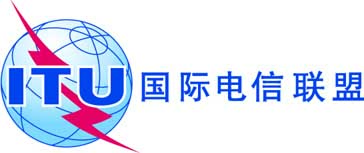 议项：PL 2.8文件 C18/37-C议项：PL 2.82018年2月8日议项：PL 2.8原文：英文秘书长的报告国际电联未来大会、全会和会议的
时间表：2018-2021年概要现将规划的2018-2021年会议安排时间表提交如下，以供参考。需采取的行动请理事会将本报告记录在案。2018年2018年2018年2018年2018年2018年2018年2018年2018年2018年2018年2018年2018年2018年2018年2018年2018年2018年2018年2018年2018年2018年2018年一月一月二月二月三月三月四月四月五月五月六月六月七月七月八月八月九月九月十月十月十一月十一月十二月CWGs
15-26CWGs
15-26EG-ITRs
12-13CWG-SFP16C-18
17-27EG-ITRs
12-13CWG-SFP16C-18
17-27WTISD
17WTISD
17C18最后会议 + PP-18
27/10 + 29/10-16/11C18最后会议 + PP-18
27/10 + 29/10-16/11C18最后会议 + PP-18
27/10 + 29/10-16/11C18最后会议 + PP-18
27/10 + 29/10-16/11ITU-R***ITU-R***ITU-R***ITU-R***ITU-R***ITU-R***ITU-R***ITU-R***ITU-R***ITU-R***ITU-R***ITU-R***ITU-R***ITU-R***ITU-R***ITU-R***ITU-R***ITU-R***ITU-R***ITU-R***ITU-R***ITU-R***ITU-R***RRB18.1
19-23RAG
26-29RRB18.1
19-23RAG
26-29RRB18.2*16-20RRB18.2*16-20RRB18.3*26-30RRB18.3*26-30WRS-18
3-7ITU-T***ITU-T***ITU-T***ITU-T***ITU-T***ITU-T***ITU-T***ITU-T***ITU-T***ITU-T***ITU-T***ITU-T***ITU-T***ITU-T***ITU-T***ITU-T***ITU-T***ITU-T***ITU-T***ITU-T***ITU-T***		TSAG
		26/02-2/03		TSAG
		26/02-2/03		TSAG
		26/02-2/03		TSAG
		26/02-2/03		TSAG
		26/02-2/03		TSAG
		26/02-2/03ITU Kaleidoscope****26-28ITU Kaleidoscope****26-28TSAG10-14TDAG	9-11	ITU-D	30/4-11/5TDAG	9-11	ITU-D	30/4-11/5TDAG	9-11	ITU-D	30/4-11/5TDAG	9-11	ITU-D	30/4-11/5CBS
18-20CBS
18-20GSR
9-12GSR
9-12ITU-D*
17/9-12/10	EGH-EGTI*
	16−19/10ITU-D*
17/9-12/10	EGH-EGTI*
	16−19/10ITU-D*
17/9-12/10	EGH-EGTI*
	16−19/10ITU-D*
17/9-12/10	EGH-EGTI*
	16−19/10WTIS**
3-7WSIS Forum
19-23WSIS Forum
19-23Girls in ICT
26Girls in ICT
26ITU Telecom World
10-13ITU Telecom World
10-132019年2019年2019年2019年2019年2019年2019年2019年2019年2019年2019年2019年2019年2019年2019年2019年2019年2019年2019年2019年2019年2019年2019年一月二月二月三月三月四月四月五月五月六月六月七月七月八月八月九月九月十月十月十一月十一月十二月十二月	CWGs*	28/01-8/02	CWGs*	28/01-8/02	CWGs*	28/01-8/02	CWGs*	28/01-8/02	CWGs*	28/01-8/02WTISD
17WTISD
17CWGs*5-7C-19
10-20CWGs*5-7C-19
10-20CWGs*9-20CWGs*9-20ITU-R***ITU-R***ITU-R***ITU-R***ITU-R***ITU-R***ITU-R***ITU-R***ITU-R***ITU-R***ITU-R***ITU-R***ITU-R***ITU-R***ITU-R***ITU-R***ITU-R***ITU-R***ITU-R***ITU-R***ITU-R***CPM19-2
18-28RRB19.1***CPM19-2
18-28RRB19.1***CPM19-2
18-28RRB19.1***CPM19-2
18-28RRB19.1***RAG*15-18RAG*15-18			RRB19.2***			RRB19.2***			RRB19.2***			RRB19.2***			RRB19.2***			RRB19.2***RRB19.3***RA-19
21-25	WRC-19
	28/10-22/11		CPM23-1*
		25-26/11RRB19.3***RA-19
21-25	WRC-19
	28/10-22/11		CPM23-1*
		25-26/11RRB19.3***RA-19
21-25	WRC-19
	28/10-22/11		CPM23-1*
		25-26/11RRB19.3***RA-19
21-25	WRC-19
	28/10-22/11		CPM23-1*
		25-26/11ITU-T***ITU-T***ITU-T***ITU-T***ITU-T***ITU-T***ITU-T***ITU-T***ITU-T***ITU-T***ITU-T***ITU-T***ITU-T***ITU-T***ITU-T***ITU-T***ITU-T***ITU-T***ITU-T***ITU-T***ITU-T***TSAG*23-27TSAG*23-27ITU Kaleidoscope****ITU Kaleidoscope****ITU Kaleidoscope****ITU Kaleidoscope****ITU Kaleidoscope****ITU Kaleidoscope****	ITU-D*
	18-29	ITU-D*
	18-29TDAG*
2-5TDAG*
2-5GSR**
8-12GSR**
8-12ITU-D*
23/09-18/10EGH-EGTI*16-20ITU-D*
23/09-18/10EGH-EGTI*16-20ITU-D*
23/09-18/10EGH-EGTI*16-20ITU-D*
23/09-18/10EGH-EGTI*16-20WTIS****WTIS****WTIS****WTIS****WSIS Forum*
8-12Girls in ICT
25WSIS Forum*
8-12Girls in ICT
25ITU Telecom World 2019****1-15ITU Telecom World 2019****1-152020年2020年2020年2020年2020年2020年2020年2020年2020年2020年2020年2020年2020年2020年一月二月三月四月五月六月七月八月九月十月十一月十一月十二月十二月CWGs*
3-14或10-21WTISD
17CWGs*4-5和8C-20*
9-19CWGs*7-18/-09或21/09-4/10CWGs*7-18/-09或21/09-4/10ITU-R***ITU-R***ITU-R***ITU-R***ITU-R***ITU-R***ITU-R***ITU-R***ITU-R***ITU-R***ITU-R***ITU-R***ITU-R***ITU-R***	RRB20.1***	RRB20.1***RRB20.2***RRB20.3***RRB20.3***WRS-20***RAG***RAG***RRB20.2***RRB20.3***RRB20.3***WRS-20***ITU-T***ITU-T***ITU-T***ITU-T***ITU-T***ITU-T***ITU-T***ITU-T***ITU-T***ITU-T***ITU-T***ITU-T***ITU-T***TSAG***TSAG***GSS***WTSA-20***ITU Kaleidoscope****GSS***WTSA-20***ITU Kaleidoscope****GSS***WTSA-20***ITU Kaleidoscope****GSS***WTSA-20***ITU Kaleidoscope****GSS***WTSA-20***ITU Kaleidoscope****ITU-D*17-28TDAG*24-27GSR**
6-10CBS****WTIS**
24-27RPMs****WTIS**
24-27RPMs****WTIS**
24-27RPMs****WTIS**
24-27RPMs****ITU-D*17-28TDAG*24-27GSR**
6-10EGH-EGTI*14-18/09		ITU-D*
	21/09-16/10EGH-EGTI*14-18/09		ITU-D*
	21/09-16/10WTIS**
24-27RPMs****WTIS**
24-27RPMs****WTIS**
24-27RPMs****WTIS**
24-27RPMs****	WSIS Forum*
	30/03-3/04		Girls in ICT
		23	WSIS Forum*
	30/03-3/04		Girls in ICT
		23ITU Telecom World****ITU Telecom World****ITU Telecom World****ITU Telecom World****ITU Telecom World****2021年2021年2021年2021年2021年2021年2021年2021年2021年2021年2021年2021年2021年2021年一月二月三月四月五月六月七月八月九月十月十一月十一月十二月十二月CWGs*25/01-5/02或1-12/02CWGs*25/01-5/02或1-12/02WTISD
17CWGs3-4和7C-21*8-18CWGs*CWGs*ITU-R***ITU-R***ITU-R***ITU-R***ITU-R***ITU-R***ITU-R***ITU-R***ITU-R***ITU-R***ITU-R***ITU-R***ITU-R***ITU-R***RRB21.1***RAG***RRB21.1***RAG***RRB21.2***RRB21.3***ITU-T***ITU-T***ITU-T***ITU-T***ITU-T***ITU-T***ITU-T***ITU-T***ITU-T***ITU-T***ITU-T***ITU-T***ITU-T***TSAG***TSAG***ITU Kaleidoscope****ITU Kaleidoscope****ITU Kaleidoscope****ITU Kaleidoscope****ITU Kaleidoscope****RPMs****	ITU-D*	15-26RPMs****	ITU-D*	15-26RPMs****	ITU-D*	15-26RPMs****	ITU-D*	15-26CM-RPM*24TDAG*25-28GSR**1-15EGH-EGTI*13-17WTDC****			WTIS****			1-15/12WTDC****			WTIS****			1-15/12WTDC****			WTIS****			1-15/12WTDC****			WTIS****			1-15/12WTDC****			WTIS****			1-15/12Girls in ICT22WSIS Forum***World Telecom****World Telecom****World Telecom****World Telecom****World Telecom****World Telecom****